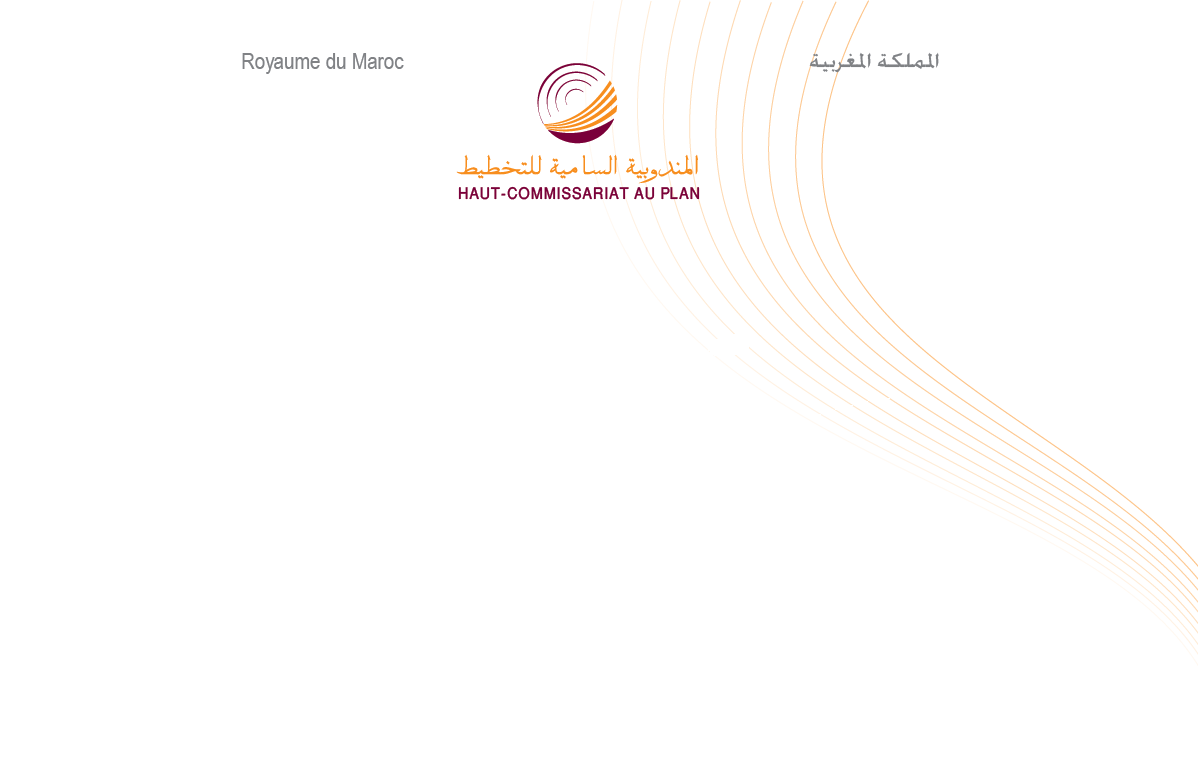 Note d’information relative aux comptes          régionaux de l’année 2019L’économie nationale a, comme on le sait, enregistré, en cette année 2019, un produit intérieur brut (PIB) en volume de 1137,3 milliards de DH avec une croissance économique de 2,6 % par rapport à l’année 2018.Aux prix courants, le PIB a marqué une valeur de 1152,8 milliards de DH avec une augmentation de 4%. Cette note présente, par région, le PIB en volume et en valeur ainsi que les dépenses de consommation finales des ménages. Croissance économique régionale En volume, Les comptes régionaux de 2019 font ressortir des disparités des taux de croissance du PIB entre les régions. Sept régions ont enregistré des taux de croissance supérieurs à la moyenne nationale (2,6%). Il s’agit des régions de Guelmim-Oued Noun (7,1%), de Laâyoune-Saguia al Hamra (7%), Drâa-Tafilalet (5,8%), de Béni Mellal-Khénifra (5,6%), de l’Oriental (5,5%), de Dakhla-Oued ed Dahab (4%) et de Tanger-Tétouan-Al Hoceima (3,8%). La région de Marrakech-Safi a marqué un taux de croissance, proche de la moyenne nationale, de 2,8%. Les quatre régions restantes ont présenté des taux de croissance inférieurs à la moyenne nationale ; allant de 2,3% dans la région de Souss-Massa à 0,6% dans la région de  Rabat-Salé-Kénitra. Par ailleurs, 22,6% de la croissance nationale est à mettre à l’actif de la région de Casablanca-Settat dont la contribution  à la croissance du PIB  a été de 0,6 point.Les deux régions de Tanger-Tétouan-Al Hoceima et Béni Mellal-Khénifra ont  participé successivement de 15,6% et 12,3% à la croissance du PIB en volume, soit 0,4 point et 0,3 point.Les neuf régions restantes ont contribué pour 50% de la croissance enregistrée en 2019 soit 1,3 point.Contribution régionale à la création du PIB en valeurAux prix courants, les trois régions de Casablanca-Settat, de Rabat-Salé-Kénitra et de Tanger-Tétouan-Al Hoceima ont créé 58% de la richesse nationale, avec 31,8%, 15,3% et 10,9% respectivement.Cinq  régions ont généré 34,7% du PIB : la région de Marrakech-Safi avec 8,5%, la région de Fès-Meknès avec 8,4%, la région de Souss-Massa avec 6,7%, de  Béni Mellal-Khénifra avec 6% et de l’Oriental avec 5,1%.Les régions  de Drâa-Tafilalet et les trois régions du sud n’ont contribué qu’à hauteur de 7,1% à la création de PIB en valeur, avec  2,6% et 4,5% respectivement.Dans ces conditions, les disparités quant à la création de la richesse entre les régions se sont accentuées. L’écart absolu moyen (la moyenne des écarts absolus entre le PIB des différentes régions et le PIB régional moyen) est passé de 62,7 milliards de DH en 2018 à 63,9 milliards en 2019. PIB  régional par secteur d’activité Les activités primaires (agriculture et pêche) constituent 12,1% du PIB au niveau national en 2019. La contribution de ce secteur à  la création de la richesse dépasse, dans la majorité des régions, cette moyenne nationale. Ces activités contribuent pour 27,3% au  PIB de la région de Dakhla-Oued-Ed-Dahab, 21,6% au PIB de la région de Drâa-Tafilalet, 21,2%  au PIB de la région Fès-Meknès, 19,3% au PIB de la région de Béni Mellal-Khénifra et 18,8 au PIB de la région de Souss-Massa. La région de Casablanca-Settat affiche, quant à elle,  la part la plus faible avec 4,3%.Les activités secondaires (industrie, mines, électricité et eau et bâtiment et travaux publics) représentent 25,3% du PIB au niveau national en 2019. Quatre régions affichent des parts supérieures à cette moyenne : la région de Béni Mellal-Khénifra avec 35,1%, la région de Casablanca-Settat avec 34,6%, la région de Tanger-Tétouan-Al Hoceima avec 30,9% et celle de Laâyoune-Saguia al Hamra avec 29,7%. Les activités tertiaires (services marchands et non marchands) créent plus que la moitié de la richesse nationale en 2019 (51%). Les régions de Guelmim-Oued Noun,  de Rabat-Salé–Kénitra et de Dakhla-Oued-Ed-Dahab présentent des structures économiques dominées par les activités des services, avec des parts largement supérieures à la moyenne nationale, respectivement de 69,2%, 62,6% et 62,3%. Elles affichent, toutefois, les parts les plus faibles relatives à la participation des activités secondaires à la création de la richesse régionale. Contribution régionale aux activités économiques nationales Les activités du secteur primaire restent l’apanage d’un nombre limité de régions; six régions ont créé un peu près des trois quarts de la valeur ajoutée du secteur. En effet, les régions de Rabat-Salé-Kénitra, de Fès-Meknès, de Casablanca-Settat de Marrakech-Safi, de Souss-Massa et de Tanger-Tétouan-Al Hoceima ont contribué pour 73% à la création de la valeur ajoutée nationale du secteur primaire en 2019 au lieu de 74,9% en 2018. Par ailleurs, les activités du secteur secondaire sont concentrées dans les régions de Casablanca-Settat et de Tanger-Tétouan-Al Hoceima qui ont participé pour 56,8% à la valeur ajoutée nationale du secteur en 2019 au lieu de 57% en 2018. D’un autre côté, 59,4% de la richesse crée par les activités tertiaires est à imputer aux trois régions de Casablanca-Settat, de Rabat-Salé-Kénitra et de Tanger-Tétouan-Al Hoceima.PIB régional par habitantLe PIB par habitant s’élève à 32 394 DH en 2019 au niveau national. Six régions présentent un PIB par habitant supérieur à cette moyenne nationale. Il  s’agit  des régions de Dakhla – Oued - Ed-Dahab (86 166 DH), de Laayoune - Saguia al Hamra (51 202 DH), de Casablanca-Settat (50 075 DH), de Guelmim-Oued Noun (38 858 DH), de Rabat-Salé-Kénitra (36 596 DH), et de Tanger-Tétouan-Al Hoceima (33 367 DH). Dans les autres régions, le PIB par habitant s’est situé entre 17 971 DH, enregistré dans la région de Drâa-Tafilalet et 27 197 DH dans la région de Souss-Massa. La dispersion du PIB par habitant est en augmentation. L’écart absolu moyen  est passé de  13 106 DH en 2018 à  13 115 DH en 2019.Dépenses de consommation finale des ménages selon les régionsLes régions de Casablanca-Settat, de Rabat-Salé-Kénitra et de Fès-Meknès ont accaparé  un peu plus de la moitié  (51,5%) des dépenses de consommation finale des ménages  (DCFM) au niveau national, avec 25% , 14,8% et 11,7%, respectivement. Celles de Tanger-Tétouan-Al Hoceima et de Marrakech-Safi ont détenu une part de 22,6% des DCFM,  répartie respectivement à 11,4%et 11,2%. Les sept  régions restantes ont contribué pour près d’un quart (25,9%) aux DCFM, avec des apports compris entre 0,7% pour la région de Dakhla-Oued-Ed-Dahab et 7,2% pour la région de Souss-Massa.Dans ces conditions, les disparités des dépenses de consommation se sont légèrement creusées. L’écart absolu moyen entre la DCFM des différentes régions et la DCFM régionale moyenne a atteint 35,4 milliards de DH en 2019 au lieu de 34,4 milliards de DH en 2018. Rapportées à la population, les dépenses de consommation finale des ménages affichent des niveaux supérieurs à la moyenne nationale (18 381 DH en 2019) dans six régions. Il s’agit  des régions  de Dakhla-Oued-Ed-Dahab (26 554 DH), de Casablanca-Settat (22 401 DH), de Rabat-Salé-Kénitra (20064 DH), de Tanger-Tétouan-Al Hoceima (19 809 DH), de Laâyoune-Saguia al Hamra (19 652 DH) et de l’Oriental (18 849 DH). Dans les autres régions, les dépenses de consommation par habitant passent d’un minimum de  12 752 DH (Drâa-Tafilalet) à 17 456 DH (Fès-Meknès).A cet effet, la dispersion des dépenses de consommation finale des ménages par tête a enregistré une légère hausse. L’écart absolu moyen est passé de 2 856 DH en  2018 à    2 880 DH en 2019. En annexe les tableaux et les cartes géographiques  présentant les résultats des comptes régionaux des années 2018 et 2019.                     		                                                                                                                  *Données définitives    ** Données semi-définitives                     									                                 *Données définitives    ** Données semi-définitives                                                                                                                                                              *Données définitives    ** Données semi-définitives                                                                                                                                                                            *Données définitives    ** Données semi-définitives                     									                                                *Données définitives    ** Données semi-définitives                     									                                                    *Données définitives    ** Données semi-définitives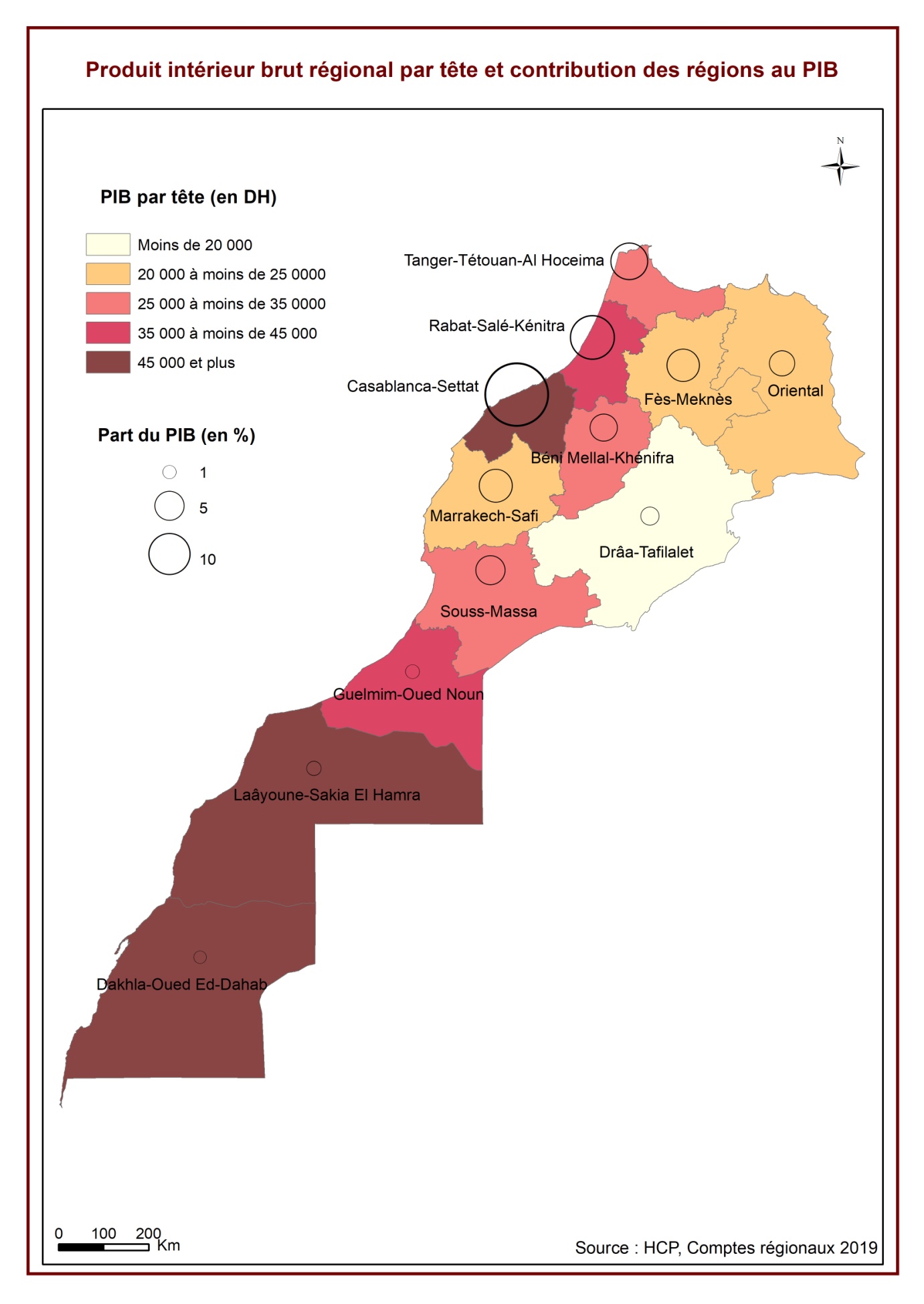 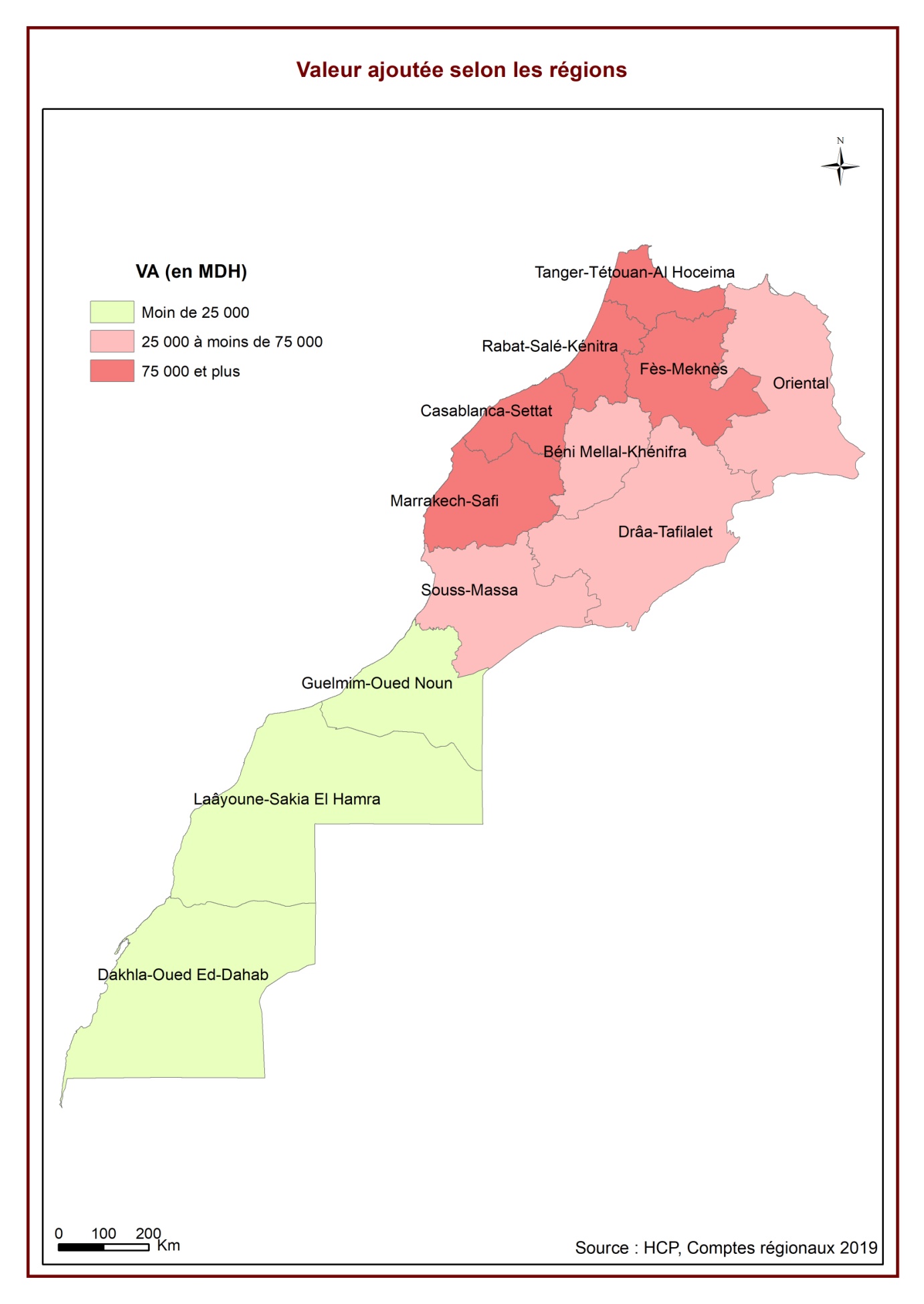 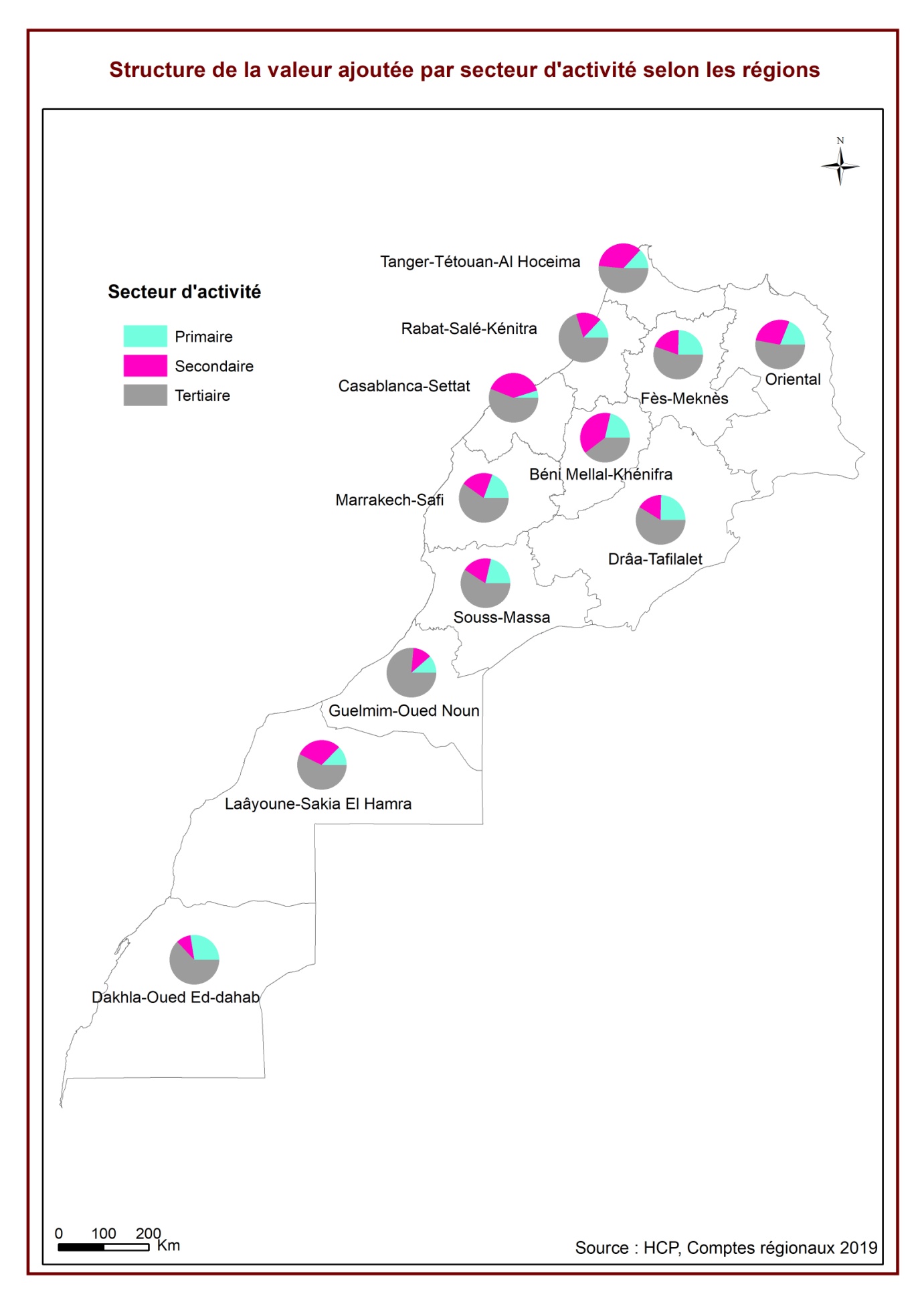 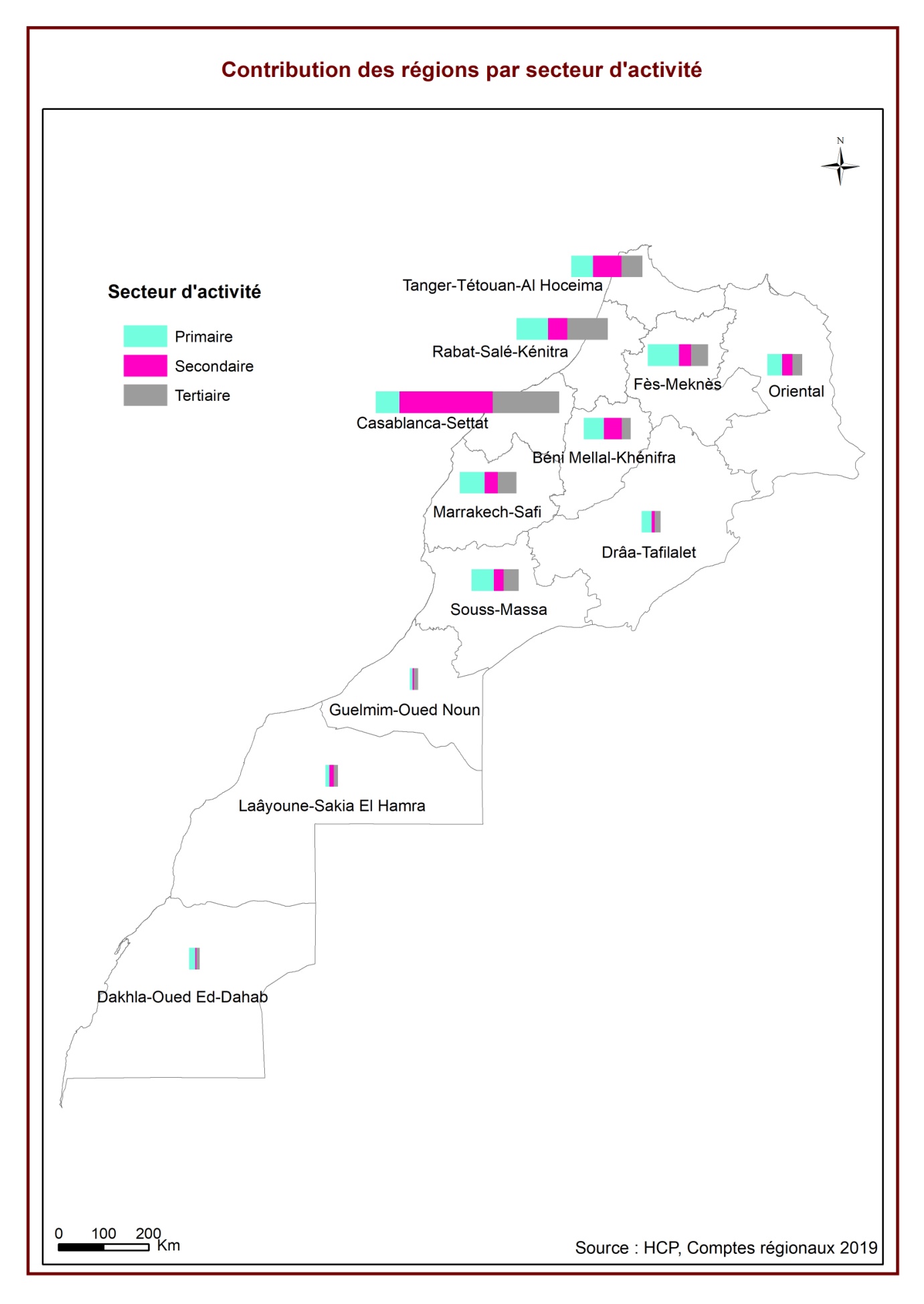 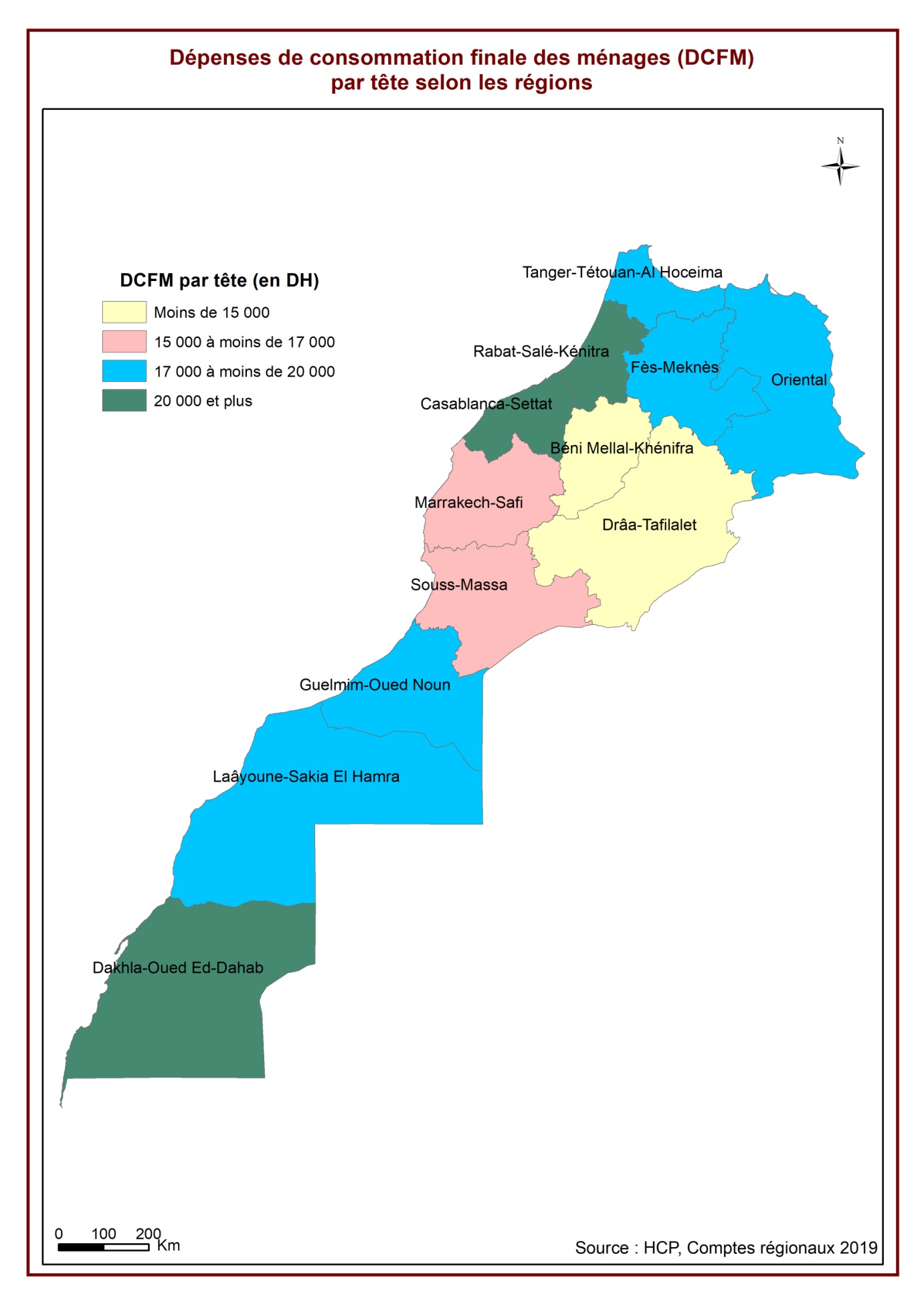 Croissance du Produit intérieur brut par région Croissance du Produit intérieur brut par région Croissance du Produit intérieur brut par région Croissance du Produit intérieur brut par région Croissance du Produit intérieur brut par région Croissance du Produit intérieur brut par région Croissance du Produit intérieur brut par région Croissance du Produit intérieur brut par région     REGION     REGION     REGION     REGION Croissance (%)Croissance (%)Contribution à la croissance (points)Contribution à la croissance (points)    REGION     REGION 2018*2019**2018*2019**1Tanger-Tétouan-Al Hoceima7,63,80,80,42Oriental 4,25,50,20,33Fès-Meknès1,61,30,10,14Rabat-Salé-Kénitra-0,70,6-0,10,15Béni Mellal-Khénifra1,35,60,10,36Casablanca-Settat3,41,81,10,67Marrakech-Safi3,22,80,30,28Drâa-Tafilalet2,85,80,10,19Souss-Massa6,82,30,40,210Guelmim-Oued Noun4,37,10,10,111Laâyoune-Saguia al Hamra6,77,00,10,112Dakhla-Oued ed Dahab0,24,00,00,1Enceintes extra-territorialesEnceintes extra-territoriales-5,8-0,60,00,0TotalTotal3,12,63,12,6Produit intérieur brut par région Produit intérieur brut par région Produit intérieur brut par région Produit intérieur brut par région Produit intérieur brut par région Produit intérieur brut par région Produit intérieur brut par région Produit intérieur brut par région     REGION     REGION     REGION     REGION PIB (en millions de DH)PIB (en millions de DH)structure (%)structure (%)PIB par tête PIB par tête     REGION     REGION 2018*2019**2018*2019**2018*2019**1Tanger-Tétouan-Al Hoceima119 630125 78510,810,932 11433 3672Oriental 54 85059 2784,95,122 83224 4193Fès-Meknès93 40996 5478,48,421 48322 0574Rabat-Salé-Kénitra172 738176 35315,615,336 21836 5965Béni Mellal-Khénifra62 98768 7845,76,024 39726 4806Casablanca-Settat358 404366 21132,331,849 65450 0757Marrakech-Safi93 15198 2538,48,519 87020 7658Drâa-Tafilalet28 03130 2622,52,616 74717 9719Souss-Massa74 59777 6856,76,726 47927 19710Guelmim-Oued Noun15 97417 2541,41,536 15738 85811Laâyoune-Saguia al Hamra19 16320 2091,71,849 27551 20712Dakhla-Oued ed Dahab14 15714 8021,31,385 66986 166Enceintes extra-territorialesEnceintes extra-territoriales1 3711 3840,10,1TotalTotal1 108 4631 152 80610010031 47332 394Dépenses de consommation finale des ménages par région Dépenses de consommation finale des ménages par région Dépenses de consommation finale des ménages par région Dépenses de consommation finale des ménages par région Dépenses de consommation finale des ménages par région Dépenses de consommation finale des ménages par région Dépenses de consommation finale des ménages par région Dépenses de consommation finale des ménages par région     REGION     REGION DCFM (en millions de DH)DCFM (en millions de DH)Structure en %Structure en %DCFM par têteDCFM par tête    REGION     REGION 2018*2019**2018*2019**2018*2019**1Tanger-Tétouan-Al Hoceima73 10274 67311,4811,4219 62419 8092Oriental 44 81545 7577,047,0018 65518 8493Fès-Meknès74 48876 40711,7011,6817 13217 4564Rabat-Salé-Kénitra94 01096 68814,7614,7819 71120 0645Béni Mellal-Khénifra33 96734 7735,335,3213 15713 3866Casablanca-Settat158 998163 82124,9725,0422 02822 4017Marrakech-Safi71 34473 58111,2011,2515 21915 5518Drâa-Tafilalet21 14521 4733,323,2812 63312 7529Souss-Massa45 69947 0027,187,1916 22116 45510Guelmim-Oued Noun7 4107 6211,161,1716 77217 16411Laâyoune-Saguia al Hamra7 5127 7561,181,1919 31619 65212Dakhla-Oued ed Dahab4 3094 5610,680,7026 07526 554TotalTotal636 799654 11410010018 08118 381Produit intérieur brut par secteurs d'activité et par région (en millions de DH)Produit intérieur brut par secteurs d'activité et par région (en millions de DH)Produit intérieur brut par secteurs d'activité et par région (en millions de DH)Produit intérieur brut par secteurs d'activité et par région (en millions de DH)Produit intérieur brut par secteurs d'activité et par région (en millions de DH)Produit intérieur brut par secteurs d'activité et par région (en millions de DH)Produit intérieur brut par secteurs d'activité et par région (en millions de DH)Produit intérieur brut par secteurs d'activité et par région (en millions de DH)Produit intérieur brut par secteurs d'activité et par région (en millions de DH)Produit intérieur brut par secteurs d'activité et par région (en millions de DH)    REGION     REGION PrimairePrimaireSecondaireSecondaire      Tertiaire      TertiaireI-S/PtI-S/Pt    REGION     REGION 2018*2019**2018*2019**2018*2019**2018*2019**1Tanger-Tétouan-Al Hoceima12731143963852338850528195673715558158012Oriental 8360963612305142922605926933812684183Fès-Meknès19672204481645316524441664615513117134194Rabat-Salé-Kénitra2019820694288782636010502011039518643189045Béni Mellal-Khénifra117271325622009241672268024484657168766Casablanca-Settat193871561312495512688517264018193341422417807Marrakech-Safi15641163811715917810476465086812706131958Drâa-Tafilalet57036549403544091470215572359137329Souss-Massa1384014626136681335538184406068906909710Guelmim-Oued Noun163718211688188011123119411527161311Laâyoune-Saguia al Hamra2560256458066011106451146415117012Dakhla-Oued ed Dahab396240351323139487439229129143 Enceintes extra-territoriales  Enceintes extra-territoriales 13711384TotalTotal135418140019286801291938555797587701130447133148Contribution des régions  à la VA des secteurs d'activité  (en %)Contribution des régions  à la VA des secteurs d'activité  (en %)Contribution des régions  à la VA des secteurs d'activité  (en %)Contribution des régions  à la VA des secteurs d'activité  (en %)Contribution des régions  à la VA des secteurs d'activité  (en %)Contribution des régions  à la VA des secteurs d'activité  (en %)Contribution des régions  à la VA des secteurs d'activité  (en %)Contribution des régions  à la VA des secteurs d'activité  (en %)Contribution des régions  à la VA des secteurs d'activité  (en %)Contribution des régions  à la VA des secteurs d'activité  (en %)    REGION     REGION PrimairePrimaireSecondaireSecondaireTertiaireTertiaireI-S/PtI-S/Pt    REGION     REGION 2018*2019**2018*2019**2018*2019**2018*2019**1Tanger-Tétouan-Al Hoceima9,410,313,413,39,59,711,911,92Oriental 6,26,94,34,94,74,66,26,33Fès-Meknès14,514,65,75,77,97,910,110,14Rabat-Salé-Kénitra14,914,810,19,018,918,814,314,25Béni Mellal-Khénifra8,79,57,78,34,14,25,05,26Casablanca-Settat14,311,243,643,531,131,031,831,47Marrakech-Safi11,511,76,06,18,68,79,79,98Drâa-Tafilalet4,24,71,41,52,62,62,82,89Souss-Massa10,210,44,84,66,96,96,86,810Guelmim-Oued Noun1,21,30,60,62,02,01,21,211Laâyoune-Saguia al Hamra1,91,82,02,11,92,00,10,112Dakhla-Oued ed Dahab2,92,90,50,51,61,60,10,1 Enceintes extra-territoriales  Enceintes extra-territoriales 0,20,2TotalTotal100,0100,0100,0100,0100,0100,0100,0100,0Structure du PIB par secteur d'activité et par région (en %)Structure du PIB par secteur d'activité et par région (en %)Structure du PIB par secteur d'activité et par région (en %)Structure du PIB par secteur d'activité et par région (en %)Structure du PIB par secteur d'activité et par région (en %)Structure du PIB par secteur d'activité et par région (en %)Structure du PIB par secteur d'activité et par région (en %)Structure du PIB par secteur d'activité et par région (en %)Structure du PIB par secteur d'activité et par région (en %)Structure du PIB par secteur d'activité et par région (en %)    REGION     REGION PrimairePrimaireSecondaireSecondaireTertiaireTertiaireI-S/PtI-S/Pt    REGION     REGION 2018*2019**2018*2019**2018*2019**2018*2019**1Tanger-Tétouan-Al Hoceima10,611,432,230,944,245,113,012,62Oriental 15,216,322,424,147,545,414,814,23Fès-Meknès21,121,217,617,147,347,814,013,94Rabat-Salé-Kénitra11,711,716,714,960,862,610,810,75Béni Mellal-Khénifra18,619,334,935,136,035,610,410,06Casablanca-Settat5,44,334,934,648,249,711,611,47Marrakech-Safi16,816,718,418,151,151,813,613,48Drâa-Tafilalet20,321,614,414,652,451,512,812,39Souss-Massa18,618,818,317,251,252,311,911,710Guelmim-Oued Noun10,210,610,610,969,669,29,69,311Laâyoune-Saguia al Hamra13,412,730,329,755,656,70,80,812Dakhla-Oued ed Dahab28,027,39,39,461,862,30,91,0 Enceintes extra-territoriales  Enceintes extra-territoriales TotalTotal12,212,125,925,350,151,011,811,5